正修科技大學醫學工程學位學程實務專題進度追蹤報告格式1.進度追蹤報告，應以A4紙書寫或列印。2.上、下、左及右邊界各設為3公分。3.頁碼置於每一頁的頁尾區、並置中對齊。4.裝訂順序如下：  (1)封面  (2)目錄  (3)圖表目錄  (4)硬體電路說明  (5)軟體說明  (6)問題追蹤   (7)進度檢討  (8)預定進度表  (9)附錄5.圖表除了編號及名稱仍要有序號，（版本）軟體程式亦需要有序號。6.程式均以列印方式陳列，副程式說明必須包括功能、原理、流程、變數參數說明及執行結果。7.硬體圖表以用CAD繪圖為佳，必須包括功能、原理、方塊圖說明及零件編號。8.附錄中，必須附加入所使用IC之詳細資料（英文資料亦可）。9.應予適當分段書寫，每段開始需空兩個字，逗號、句號、分號及頓號，必適當使用，力求通順，完備工整。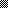 